Приложение № 11а к Регламенту брокерского обслуживания ООО «БК РЕГИОН»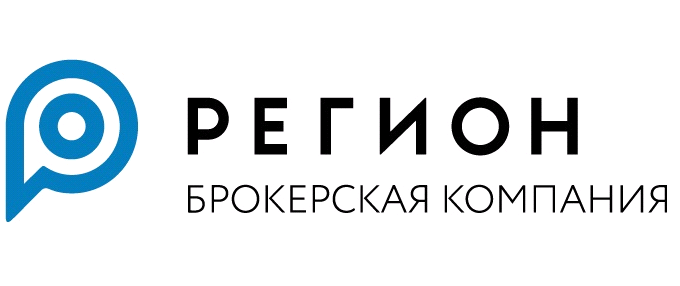 Заявление клиента на открытие / закрытие Инвестиционного счетаКЛИЕНТ:____________________________________________________________________(наименование организации или ФИО полностью)Соглашение о брокерском обслуживании №: __________________________________	Прошу открыть / закрыть в системе внутреннего учета следующие инвестиционные счета:«___» _______________  20__ г. Клиент ______________________________ /  в лице _____________________, действующего на основании ______________________Примечание:Нумерация Инвестиционных счетов складывается из номера основного Инвестиционного счета и (без разделительных знаков) добавочных числовых и/или латинских буквенных выражений, определяемых на усмотрение Клиента.